MondayTuesdayWednesdayThursdayFriday9-9:15SpellingsPractice the words eye                  magicalhospital            animaltotal                 fastword                worstwork                worrySpellingsPractice the words eye                  magicalhospital            animaltotal                 fastword                worstwork                worrySpellingsPractice the words eye                  magicalhospital            animaltotal                 fastword                worstwork                worry SpellingsPractice the words eye                  magicalhospital            animaltotal                 fastword                worstwork                worry Spelling Test Log on to Purple Mash or do with a grown up9:15-10:15EnglishSee separate folder for resources.Mr Frog ComprehensionEnglishA letter from the hospital.EnglishAntonymsEnglishPunctuationR.E. How can I care for my community? Find out about a local charity in Borehamwood and what they do.2DO available10:30-11Snack time/Movement BreakKeep healthy with a piece of fruit, veggie sticks, yoghurt or cheese and crackers and a drinkSnack time/Movement BreakKeep healthy with a piece of fruit, veggie sticks, yoghurt or cheese and crackers and a drinkSnack time/Movement BreakKeep healthy with a piece of fruit, veggie sticks, yoghurt or cheese and crackers and a drinkSnack time/Movement BreakKeep healthy with a piece of fruit, veggie sticks, yoghurt or cheese and crackers and a drinkSnack time/Movement BreakKeep healthy with a piece of fruit, veggie sticks, yoghurt or cheese and crackers and a drink11-12MathsVideo: Week 8 Day 12do questions on Purple MashWorksheets below double click to open in pdf formatMathsVideo: Week 8 Day 22do questions on Purple MashWorksheets below double click to open in pdf formatMathsVideo: Week 8 Day 32do questions on Purple MashWorksheets below double click to open in pdf formatMathsVideo: Week 8 Day 42do questions on Purple MashWorksheets below double click to open in pdf formatMaths -GameScavenger hunt write down the answers to 2 3 5 10 times tables.  Hide around the house then the children hunt these.  Then give the answer.12-1LunchLunchLunchLunchLunch1-1:30ReadingPurple Mash Serial Mash	 Charlie and the Camper Van Chapter 42doReadingPurple Mash Serial Mash	 Charlie and the Camper Van Chapter 52do ReadingPurple Mash Serial MashA Village Full of Vegetables Chapter 12doReadingPurple Mash Serial MashA Village Full of Vegetables Chapter 22doReadingPurple Mash Serial MashA Village Full of Vegetables Chapter 32do1:30- 2:30Jungle Read about the rainforest and palm oil.  Write down three facts you have learned. Jungle Play some rainforest games online and learn at the same time!  https://www.rainforest-alliance.org/kidsJungle PEhttps://family.gonoodle.com/activities/roarJungle Make a paper plate parrot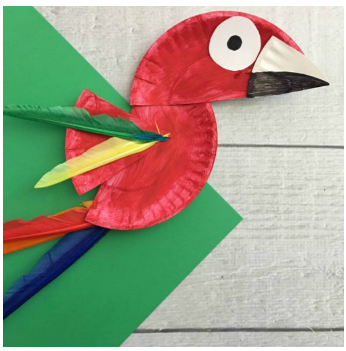 Friday Fun Challenge1000 steps challengeCan you get 1000 steps in this weekend by walking, climbing stairs, doing star jumps etc